ПЕСТЕНЕ НА ЕЛЕКТРОЕНЕРГИЯТА В БИТАПример за разпределение на разходите за едно домакинство за 2018 год. в лв.Пример за консумация на най-често използваните електроуреди в домакинствата.
Забележка: Индивидуалната консумация на всяко домакинство зависи от вида, мощността, честотата и начина на използване на електроуредите. Представените данни са примерни и не са статистически осреднени.Забележка: Основното отопление на жилището е с гореща вода от ТЕЦ.Примерно разпределение на разходите за енергия при различните дейности: отопление/охлаждане  65 %; готвене 10 %; затопляне на вода 10 %; телевизор, компютър и др. 10 %; осветление 5 %.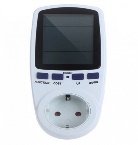 При използването на контакти с вграден уред за измерване на мощност може да се придобие реална представа за консумацията на всеки отделен уред.Саниране.Санирането на сгради и къщи е процес, който включва комплекс от строително ремонтни дейности, като топлоизолация, смяна на дограма, подмяна на хидроизолация, на отоплителната и охладителната инсталации и др.Санирането допринася за повишаване на икономическата ефективност, като разходите за топло и електро енергия намаляват в значителна степен.Най-употребяваните топлоизолационни материали в България са XPS, EPS, каменна или стъклена вата.Съвети за изпълнение на ефективно саниране:Сменете дограмата на вратите и прозорците със съвременна PVC дограма. Изберете си стъклопакет с инертен газ в него, Ка стъкла, които спират UV лъчите и голяма дебелина на профила с прекъснати термомостове. Сложете външна топлоизолация с подходяща дебелина, която обхваща абсолютно всички издатини на жилището ви. Поставете стрехи над изолацията, за да не прониква вода в изолацията, защото „мокър пуловер не топли“.От вътрешната страна на стаята да се постави топлоизолация с паро непроницаем слой.Изпълнете топлоизолацията на пода и тавана, защото топлия въздух се издига нагоре и ако тавана ви не е добре изолиран, поне 20 % от топлината „бяга“ от там. За многоетажна санирана сграда загубите на топлина се разпределят по следния начин:         50 % врати и прозорци; 30 % стени; 10 % под и таван и 10 % други.Хидроизолацията е най-важната част от една сграда, която дава възможност на останалите системи и материали да функционират правилно, без опасност от разпадане. Избор на отопление за дома.Решението зависи от наличните енергийни източници в близост до сградата – централно топлоснабдяване, газоснабдяване, електроснабдяване или доставка на други топлоносители като: твърди горива – въглища, брикети, пелети и течни горива – нафта, пропан бутан, втечнен природен газ и др. Сравнение калоричността на различните видове горива: 83 кг. дърва = 50 кг. брикети =       30 кг. черни въглища = 23 кг. нафта = 30 м3 пропан бутан. За еднофамилна къща се избира котел 23-34 Квт или 20 000 – 30 000 к. кал.Други фактори за вземане на решение са: в какво населено място е сградата, големина на пространството, което ще се отоплява, тип на постройката и степен на топлоизолация, автоматизация на процеса, риск от пожар, комфорт на отоплението, наличие на склад за съхранение на горива, кой ще експлоатира инсталацията и др. Сградите, които се обитават целогодишно трябва да са масивни и да имат по-голяма топло акумулираща способност. Сезонните сгради се изпълняват от по-леки конструкции с цел по-бързо затопляне и охлаждане. За малко населено място може да се избере отопление на твърдо гориво, докато за големите, плътно застроени градове е за предпочитане отоплението да не замърсява околния въздух. Използва се природен газ; ТЕЦ или ел. енергия.Разходите, който са необходим за изграждане на отоплителна инсталация са:еднократна  инвестиция за изграждане и текущи ежегодни разходи.Необходимо е при вземане на решение да се изчислят тези разходи, като се вземе под внимание и нарастването на цените на горивата и ел. енергията.Правила за пестене на енергия.Общи правила.Загасяване на лампите в стаите, от които излизате, затварянето на вратите и прозорците на помещенията, които се отопляват. През зимният период може да не се отоплява някоя от стаите. Намаляване до минимум или изключване на климатика при отсъствие от дома. При покупка на нови електроуреди,  освен за цената, дизайна и функциите на уреда, е необходимо да се търси информация за експлоатационните разходи на уредите, като консумация на ток, разход на вода, шум и други важни характеристики. Основните категории електроуреди вече са сертифицирани и тази информация се изписва в етикетите за EE на ЕС.  Уредът с най-висок клас А+++  е най-икономичен.Изключвайте електроуредите веднага щом те не са ви необходими! В режим „в готовност“ електроуредите остават свързани с мрежата, но не са в режим, в който изпълняват основните си функции,  т.е. продължават да потребяват енергия.Инсталирайте един главен прекъсвач на захранването и да изключвайте уредите напълно, когато отсъствате от дома.Не оставяйте зарядните за мобилните телефони включени в мрежата, когато телефоните не се зареждат.Използването на плътни щори през лятото спестява от електроенергията необходима за работа на климатика за охлаждане.Външните щори запазват по-добре топлината в стаята.Отопление и топла водаНамаляването на температурата на помещенията през зимата с 1 градус, може да понижи сметката за ток с 7 %. Намалете сметката за подгряване на вода до 10%, като понижите температурата на нагревателя чрез терморегулатора на бойлера от 60°C на 55°C.Използвайте таймер за включване на бойлера за топла вода на нощна тарифа – положителният ефект върху сметката за затопляне на вода ще бъде над 60 %.Използвайте проточен бойлер. При него горещата вода се ползва в реално време и липсват загуби от охлаждане на затоплената вода.За да затоплите ефикасно помещение, отоплителните тела трябва да са поставени на подходящо място в стаята.Между радиаторите и стената разстоянието трябва да е 30 мм. и да има отражателни плоскости, за да намалите топлинните загуби от излъчване.Прозорците трябва да се отварят напълно за кратко време. Продължително притворени прозорци пропускат много топлина навън и малко свеж въздух вътре.Когато въздухът е влажен човек не усеща хлад при дори и при по-ниска температура. Предвидете овлажнител в стаята. Оптималната влажност е /30-60/ %.През нощта температурите на отоплителните уреди трябва леко да бъдат понижени, като помещенията не бива да се охлаждат напълно.Прозорците и вратите трябва да са уплътнени добре.ОхлажданеИзбирайте обема на хладилника и фризера съобразно нуждите на вашето домакинство. Не купувайте по-голям уред отколкото ви е необходим. По-големият уред консумира повече енергия, тъй като се налага да поддържа зададената температура в целия обем.Старите хладилници, макар и да работят добре, харчат много електроенергия! Заменете ги с нови от най-висок клас на енергийна ефективност. Инвестицията ще Ви се изплати от спестените средства за електроенергия.Поддържайте чиста решетката на гърба на хладилника, за да осигурите ефективен въздухообмен. Замърсяването й може да доведе до 30% преразход на електрическа енергия.Размразявайте хладилника си често, защото образуваният лед в него повишава значително размера на разходите за ток (1 см лед значително увеличава използваната от хладилника електроенергия).Хладилниците и фризерите не трябва да се намират в непосредствена близост до печка или отоплителен уред.Да не се допуска директно нагряване на хладилника от слънчевите лъчи.В неотоплени помещения с добра вентилация имате най-ниската консумация на електричество.Трябва да се внимава за оптимална температура (в хладилника 5° C, във фризера – минус 18° C).Не поставяйте топли съдове с храна в хладилника.При размразяване на храни, съхраняване във фризера, предния ден ги поставете в хладилника, за да намалите работата на компресора.Хранителните продукти трябва да се охлаждат и замразяват само правилно опаковани.Дефектните врати и уплътнители трябва да се сменят веднага.Използвайте за отопление климатици от типа – хиперинвертори с висок коефициент на преобразуване СОР > 5. Тези климатици осигуряват в пъти по-голям топлинен поток при една и съща консумация на електроенергия спрямо конвенционалните отоплителни уреди. Те са по-икономични от обикновените инверторни климатици. ОсветлениеПрепоръчително е използването на енергоспестяващи осветителни тела. Така например една енергоспестяваща ЛЕД лампа с мощност 10 W доставя същото количество светлина като лампа с нажежаема жичка с мощност 100 W.Боядисайте стаите със съвременни светлоотразяващи бои от по-светлата част на спектъра.Използвайте аплици, полилеи и плафони, които не спират светлинния поток, а го отразяват и го насочват в подходящата зона. Редовно почиствайте осветителните тела от прах.Поставете повече огледала в дома си. Те отразяват светлината и увеличават общата разсеяна светлина в стаите.ГотвенеИзползвайте остатъчната топлина на фурната и котлоните. Ако ги изключвате 10 мин. преди края на времето за готвене, ще спестите до 20% от сумата, която заплащате за електроенергия за нейната работа.Гответе със затворен капак и използвайте в максимална степен тенджери под налягане – така можете да постигнете икономия на електроенергия до 20%.Върху котлоните на готварската електрическа печка поставяйте съдове с дебело и равно дъно – неравност от 1 мм на дъното води до преразход на 15% електроенергия.Използвайте високо ефективни индукционни и метало керамични котлони, многоетажни съдове за готвене на пара и микровълнови фурни.Индукционните котлони са по-ефективни, но изискват домакински съдове със стоманено дъно – да се привличат от магнит.Друг уред с високо КПД е микровълновата фурна.Фурната да се нагрява предварително само в извънредни случаи.Топлината се предава оптимално, когато диаметърът на котлона съответства на диаметъра на съда, сложен върху него.За затопляне и кипване на порции до 400 г на микровълната фурна й е необходимо по-малко време от котлона.При пържене на месо за кратко време трябва да се използва тиган. Използването на специалните съдове за месо, поставени в микровълнова фурна, ще излезе по-скъпо, тъй като специалната посуда трябва да се нагрее осем до десет минути при пълна мощност.Приготвянето на кафе в кафе-машина е с 50% по-евтино, отколкото кипване на вода на котлон.Използването на фритюрник вместо електрическа печка спестява до 25% енергия.При варенето на яйца е по-добре да се използва електрическа яйцеварка, с която, в сравнение с тенджерата, ще спестите до 50% електроенергия.Печенето на филийките с тостер също се оказва енергоспестяващо (с около 70%) в сравнение с фурната.СъдомиялниЗа леко замърсени чинии е достатъчно използването на спестяващата или кратката програма.Преди да се поставят в съдомиялната машина чиниите трябва да се почистят от груби отпадъци.Пране и изсушаванеИзползвайте пералнята, сушилнята и миялната машина на по-ниска температура. Tака ще спестите енергията, необходима за загряване на водата.За нормално замърсено бяло пране трябва да бъде избрана енергоспестяващата програма или 40° C температура на пране.Предварителното пране е необходимо само за силно замърсени дрехи.Използвайте пълния капацитет на пералнята.Ако имате по-дребни неща за отделно изпиране, изберете кратката програма. При използване на кратката програма се консумира два пъти повече електроенергия и вода, отколкото ако се използва веднъж нормалната програма.При възможност сушете прането без използването на сушилня с помощта на слънцето и вятъра.Преди да преместите цялото изпрано пране в сушилнята, оставете го да се завърти добре в центрофугата (по възможност на 1200 оборота, но минимум 800 оборота на минута).Сложете цялото пране в сушилнята. Ако сложите цялото количество пране на два пъти в сушилнята, ще консумирате около 30% повече електроенергия.След всяко сушене почиствайте въздушния филтър (сито за прахообразна маса), за да предотвратите удължаване на времето за сушене.Избирайте машини с функция „Отложен старт“! Тази функция ви позволява да използвате уредите на нощна тарифа, когато цената на енергията е най-ниска, и да пестите вашите пари.Къпане и миенеПолзването на душ е по-препоръчително от ползването на вана. За една пълна вана (140–180 литра) е необходима около три пъти повече енергия, отколкото за вземането на един петминутен душ.  Използвайте водоспестяващи уреди и арматури.Развлечение (телевизор, компютър, малки електроуреди).Можете да намалите сметките за електричество до 5%, ако изключвате уредите от контакта, когато не ги използвате. Старите уреди консумират по време на постоянната готовност за работа годишно около 150 kWh електроенергия.Подмяната на стари телевизори с нови води до спестяване на електроенергия с до 80%.Други енергийни консуматори в дома.Това са битовите електроуреди като кухненски роботи, тостери, кафеварки, миксери, зарядни за мобилни телефони, DVD и др., които също потребяват електроенергия, натоварват вашия бюджет и генерират вредни емисии в атмосферата. Само малка промяна в поведението на членовете на вашето семейство може да ограничи консумацията на енергия и да помогне на района, в който живеете да остане чист.МесецЦентрално топлоснабдяване и топла водаЕнергоТВВиКGSMОбщо разходи116036141824252216330142124252320531142224296418834142424284511429143124212611241428241017112314202492812414172480913281427241061083314242410311131814112480128827142124174Sum9753371682642882032Разходи по месециРазходи по месециРазходи по услугиРазходи по услуги%1Топло48,02Ел16,63ТВ8,34ВиК13,05GSM14,2Сума100,0ИзводиВъпреки, че отоплителния сезон е 6 месеца, разходите Въпреки, че отоплителния сезон е 6 месеца, разходите Въпреки, че отоплителния сезон е 6 месеца, разходите Въпреки, че отоплителния сезон е 6 месеца, разходите Въпреки, че отоплителния сезон е 6 месеца, разходите Въпреки, че отоплителния сезон е 6 месеца, разходите за отопление са почти 50 %.за отопление са почти 50 %.за отопление са почти 50 %.Особено внимание трябва да се обърне на подобряване Особено внимание трябва да се обърне на подобряване Особено внимание трябва да се обърне на подобряване Особено внимание трябва да се обърне на подобряване Особено внимание трябва да се обърне на подобряване Особено внимание трябва да се обърне на подобряване на ефективността на отоплението.на ефективността на отоплението.на ефективността на отоплението.Част от разхода за ел. енергия са за отопление и охлаждане.През зимата се отопляват две стаи с общ обем 55 м3. Жилището е панелно, санирано отвън и отвътре с ПВЦ дограма, с разположение север-юг. Поддържа се температура /22 -23/ °С. Цената на топлата вода е 12 лв/м3.Част от разхода за ел. енергия са за отопление и охлаждане.През зимата се отопляват две стаи с общ обем 55 м3. Жилището е панелно, санирано отвън и отвътре с ПВЦ дограма, с разположение север-юг. Поддържа се температура /22 -23/ °С. Цената на топлата вода е 12 лв/м3.Част от разхода за ел. енергия са за отопление и охлаждане.През зимата се отопляват две стаи с общ обем 55 м3. Жилището е панелно, санирано отвън и отвътре с ПВЦ дограма, с разположение север-юг. Поддържа се температура /22 -23/ °С. Цената на топлата вода е 12 лв/м3.Част от разхода за ел. енергия са за отопление и охлаждане.През зимата се отопляват две стаи с общ обем 55 м3. Жилището е панелно, санирано отвън и отвътре с ПВЦ дограма, с разположение север-юг. Поддържа се температура /22 -23/ °С. Цената на топлата вода е 12 лв/м3.Част от разхода за ел. енергия са за отопление и охлаждане.През зимата се отопляват две стаи с общ обем 55 м3. Жилището е панелно, санирано отвън и отвътре с ПВЦ дограма, с разположение север-юг. Поддържа се температура /22 -23/ °С. Цената на топлата вода е 12 лв/м3.Част от разхода за ел. енергия са за отопление и охлаждане.През зимата се отопляват две стаи с общ обем 55 м3. Жилището е панелно, санирано отвън и отвътре с ПВЦ дограма, с разположение север-юг. Поддържа се температура /22 -23/ °С. Цената на топлата вода е 12 лв/м3.Част от разхода за ел. енергия са за отопление и охлаждане.През зимата се отопляват две стаи с общ обем 55 м3. Жилището е панелно, санирано отвън и отвътре с ПВЦ дограма, с разположение север-юг. Поддържа се температура /22 -23/ °С. Цената на топлата вода е 12 лв/м3.Области на  потреблениеАБВГОбласти на  потреблениеУредМощностСредно месечна използваемостКонсумирана електроенергия за един месец (Г=Б*В/1000)Области на  потреблениеУред(Вт)часове/ цикли(кВтч)Охлаждане Хладилник с фризер    (166/64 л.), клас А+2772020    ХигиенаПерална машина (клас А, за 1 цикъл на 40 градуса) * 4 цикъла на седмица7001611    ХигиенаЮтия * 1 час на седмица180047    ХигиенаПрахосмукачка * 1 час на седмица120046        ГотвенеКотлон по * 0,5 час на ден9001514ЗабавлениеТелевизор (LCD) * 5 часа на ден25015038ЗабавлениеКомпютър с LCD  монитор * 0.5 часа на ден280154ОсветлениеКрушки LED  (8 крушки * 10 Вт) * 2 часа дневно  80605Затопляне на водаЕлектрически бойлер * 0.5 часа на ден30001545ОтоплениеЕлектрическа печка за отопление/ радиатор * 0.5 часа на ден 20001530Общо консумация на електроуреди (кВч) на месецОбщо консумация на електроуреди (кВч) на месецОбщо консумация на електроуреди (кВч) на месец180  = /дн 120 + н 60/60*0.13 = 7.8 лв/мес120*0.225 = 27 лв/месСума 34,8 лв/мес180  = /дн 120 + н 60/60*0.13 = 7.8 лв/мес120*0.225 = 27 лв/месСума 34,8 лв/мес